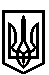 ТРОСТЯНЕЦЬКА СІЛЬСЬКА РАДАСТРИЙСЬКОГО РАЙОНУ ЛЬВІВСЬКОЇ ОБЛАСТІХІІІ сесія VІІІ скликанняР І Ш Е Н Н Я                    2021 року                                с. Тростянець			                        ПроєктПро виділення земельних ділянок в натурі(на місцевості) та передачу у власність Гриб М.М. для ведення товарного сільськогосподарського виробництваРозглянувши заяву Гриб М.М., технічну документацію із землеустрою щодо встановлення (відновлення) меж земельних ділянок в натурі (на місцевості) Гриб М.М. на території Тростянецької сільської ради Стрийського району Львівської області, розроблену ФОП Смолярчук Андрій Васильович, витяги  з Державного земельного кадастру про земельні ділянки від 07.05.2021, керуючись ст.81, 186 та п.17 Перехідних положень Земельного кодексу України, ст.ст.3, 5 Закону України «Про виділення в натурі (на місцевості) земельних ділянок власникам земельних часток (паїв)», ст.ст.13, 25 Закону України «Про землеустрій»: сільська радав и р і ш и л а:         1. Затвердити технічну документацію із землеустрою щодо встановлення (відновлення) меж земельних ділянок в натурі (на місцевості), Гриб Марії Миколаївні для ведення товарного сільськогосподарського виробництва на території Тростянецької сільської  ради Стрийського району Львівської області, за межами населеного пункту                      с. Стільсько.2. Виділити в натурі (на місцевості) Гриб Марії Миколаївні, власнику сертифікату на право на земельну частку (пай), земельні ділянки площами 0,9231 га                                                       ІКН 4623087600:12:000:0040, 0,3597 га ІКН 4623087600:13:000:0232, 0,1441га                                   ІКН 4623087600:13:000:0265 для ведення товарного сільськогосподарського виробництва на території Тростянецької сільської  ради Стрийського району Львівської області, за межами населеного пункту с. Стільсько.3. Передати у приватну власність Гриб Марії Миколаївні, власнику сертифікату на право на земельну частку (пай), земельні ділянки площами 0,9231 га                                                       ІКН 4623087600:12:000:0040, 0,3597 га ІКН 4623087600:13:000:0232, 0,1441га                                   ІКН 4623087600:13:000:0265 для ведення товарного сільськогосподарського виробництва на території Тростянецької сільської  ради Стрийського району Львівської області, за межами населеного пункту с. Стільсько із  земель приватної власності колективу власників земельних часток (паїв).          4.  Контроль за виконанням рішення покласти на постійну комісію сільської ради з питань земельних відносин, будівництва, архітектури, просторового планування, природних ресурсів та екології  (голова комісії І. Соснило).Сільський голова                                                                                                Михайло ЦИХУЛЯК